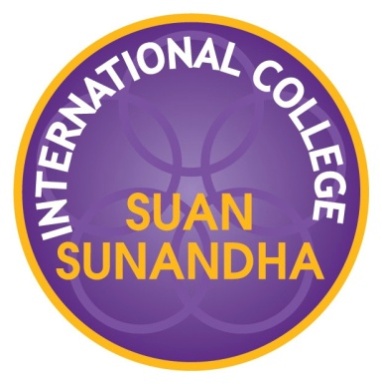 TQF.5 Course ReportCourse Code :	TRM 3307Course Title:	Airline Reservation and TicketingCredits:		3 (2-2-5)Semester /Academic Year :1/2020Students :	Bachelor of Arts			Program in Tourism ManagementLecturer(s) :	Mr. Sakul Jariyachamsit		International College, SuanSunandhaRajabhat UniversityCourse Report Section1:General InformationSection2:  Actual Teaching Hours Compared with Teaching 			  Hours Specified in the Teaching PlanSection3 : Course OutcomesSection4 : Problems and Impacts  2. Administration and organizationSection5 : Course EvaluationSection6 : Improvement PlanResponsible Faculty Member/Coordinator:Mr. Sakul JariyachamsitSignature Submission 	Date: December 14, 2020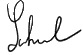 Chairperson/Program Director: ……………………………………..…………….Signature............................................. Receipt Date ........................................Institution : Suan Sunandha Rajabhat UniversityCampus/Faculty/Department : International College1. Course Code and Title :TRM 3307Airline Reservation and Ticketing2. Pre-requisite (if any): -3.Faculty Member(s) Teaching the Course and SectionsSections: TM 61Room No.3024. Semester and Academic Year    Semester 1, Academic Year 20205.Venue SSRUIC Building, Suan Sunandha Rajabhat University1.Number of actual teaching hours compared with the teaching plan1.Number of actual teaching hours compared with the teaching plan1.Number of actual teaching hours compared with the teaching plan1.Number of actual teaching hours compared with the teaching plan1.Number of actual teaching hours compared with the teaching planTopicsNo. of teaching hours in the planNo. of actual teaching hoursReason(s) (in case the discrepancy is more than 25%)Reason(s) (in case the discrepancy is more than 25%)      1. Overview the course  The improvement activity3 hours3 hours--     2. Introduction to Amadeus Basic Reservation3 hours3 hours--      3  Sign-In Procedures3 hours3 hours--      4. Conversion Function3 hours3 hours--      5. AIS Pages -3 hours3 hours--      6. Amadeus Air3 hours3 hours--      7. PNR3 hours3 hours--8. Midterm Examination9. Other Service Information3 hours3 hours--10. Special Service Request3 hours3 hours--11. PNR Security3 hours3 hours--12.  PNR Retrieval3 hours3 hours--13. PNR Modification3 hours3 hours--14. Queues3 hours3 hours--15. Review3 hours3 hours--16. Final Examination4. Suggestions for Improving Teaching Methods	-4. Suggestions for Improving Teaching Methods	-4. Suggestions for Improving Teaching Methods	-4. Suggestions for Improving Teaching Methods	-1. Number of registered students : 92. Number of students at the end of semester: 93  Number of students who withdrew (W) : None4. Grade distribution 5. Factors causing unusual distribution of grades (If any)-5. Factors causing unusual distribution of grades (If any)-6. Discrepancies in the evaluation plan specified in the Course Specification6. Discrepancies in the evaluation plan specified in the Course Specification6. Discrepancies in the evaluation plan specified in the Course Specification   6.1 Discrepancy in evaluation time frame   6.1 Discrepancy in evaluation time frame   6.1 Discrepancy in evaluation time frameDetails of DiscrepancyReasonsReasons---    6.2 Discrepancy in evaluation methods    6.2 Discrepancy in evaluation methodsDetails of DiscrepancyReasons--7. Verification of students’ achievements7. Verification of students’ achievementsVerification Method(s)Verification Result(s) --1. Teaching and learning resources1. Teaching and learning resourcesTeaching Problems: -Impacts  on students’ learning : -Learning Resources Problems:-Impaction students’ learning : -Problems from administration-Impacts on students’ learning -Problems from organization-Impacts on students’ learning-1. Results of course evaluation by students  Important  comments from evaluation by students		Students need more time to prepare their works, individual presentation    1.2 Faculty members’ opinions on the comments in 1.1		Lectures are welcome to provide some advice about the technique of seaching information from academic sources in order to save students’ time.2.  Results of course evaluation by other evaluation methods2.1 Important comments from evaluation by other evaluation methodsThis course helps students to have capabilities to apply knowledge about reservation system by individual and group’s assignments.  2.2  Faculty members’ opinions on the comments in 2.1There is necessary to have a knowledge reservation system to provide an extraknowledge for students.1. Progress of teaching and learning improvement recommended in the previous Course Report1. Progress of teaching and learning improvement recommended in the previous Course ReportImprovement plan proposed in Semester 1 Academic year 2021Project-based learning through afield workResults of the plan implementation (In case no action was taken nor completed, reasons must be provided.)The semester assignment was to complete the reportby apply the concepts on what they have learnt fromclass in order to write down the report regardingcultural and heritage attraction. 2. Other improvementsUsing new teaching techniques such as jigsaw method, groupinvestigation and cooperative learning method2. Other improvementsUsing new teaching techniques such as jigsaw method, groupinvestigation and cooperative learning method2. Other improvementsUsing new teaching techniques such as jigsaw method, groupinvestigation and cooperative learning method2. Other improvementsUsing new teaching techniques such as jigsaw method, groupinvestigation and cooperative learning method3. Suggestions for improvement for Semester 1  Academic year 20213. Suggestions for improvement for Semester 1  Academic year 20213. Suggestions for improvement for Semester 1  Academic year 2021SuggestionsTime FrameResponsible personCase studiesProject- based learning through a field workThroughout the semesterMr. Sakul Jariyachamsit4.  Suggestions of faculty member(s) responsible for the course -4.  Suggestions of faculty member(s) responsible for the course -4.  Suggestions of faculty member(s) responsible for the course -